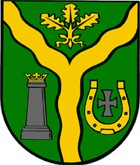 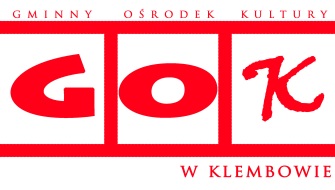 „Gdzie słyszysz śpiew tam idź, tam dobre serca mają. Źli ludzie uwierz mi, Ci nigdy nie śpiewają." J.W.Goethe„PIOSENKA JEST DOBRA NA WSZYSTKO”IX POWIATOWY FESTIWAL PIOSENKI DZIECIĘCEJ I MŁODZIEŻOWEJKlembów 2020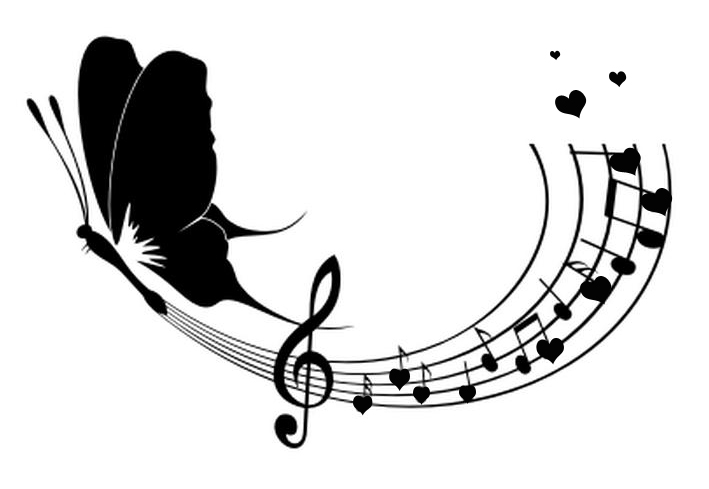 ORGANIZATOR: GMINNY OŚRODEK KULTURY W KLEMBOWIE,UL. STRAŻACKA 8,05-205 KLEMBÓWZałącznik nr 1KARTA UCZESTNICTWAImię i nazwisko uczestnika 

……………………………………………………………….Prosimy o podanie krótkiej informacji dotyczącej zainteresowań:............................................................................................................................................................................................................................................................................................................................................................................................................................................................................................................3. Repertuar (tytuł piosenki, imię i nazwisko autora tekstu i kompozytora)........................................................................................................................................................................................................................................................ 4. Kategoria wiekowa:(Właściwą kategorię zaznaczyć) I   kategoria wiekowa: klasy 1-3 szkoły podstawowej,  II  kategoria wiekowa: klasy 4-6 szkoły podstawowej,  III kategoria wiekowa: klasy 7-8 szkoły podstawowej i szkoły średnie5. Imię i nazwisko oraz nr tel. rodzica/ opiekuna:........................................................................................................................................................................................................................................................Dokładny adres uczestnika:……………………………………………………………………………………………………………………………………………………………………………………………………………………………………………………….Załącznik nr 2OŚWIADCZENIE RODZICA1. Oświadczam, że wyrażam zgodę na udział mojego dziecka …............................................. w IX Powiatowym Festiwalu Piosenki Dziecięcej i Młodzieżowej „ PIOSENKA JEST DOBRA NA WSZYSTKO” Klembów 2020.2. Wyrażam zgodę, aby dokumentacja filmowa i zdjęciowa wykonawcy były  wykorzystane   i przetwarzane przez Gminny Ośrodek Kultury w Klembowie w materiałach promocyjnych, informacyjnych oraz wydawniczych Organizatora, a także na stronie internetowej www.gok.klembow.pl3. Zgodnie z ustawą z dnia 29 sierpnia 1997 r. o ochronie danych osobowych wyrażam zgodę na przetwarzanie danych osobowych mojego dziecka przez Gminny Ośrodek Kultury w Klembowie, który będzie przetwarzać dane w celach zgodnych ze swoją działalnością statutową.I  PATRONAT:I  PATRONAT:WÓJT GMINY KLEMBÓWRafał MathiakWÓJT GMINY KLEMBÓWRafał MathiakII  CELE PRZEGLĄDU:II  CELE PRZEGLĄDU:Promowanie i propagowanie wśród dzieci i młodzieży polskiej muzyki rozrywkowej .Prezentacje umiejętności wokalnych dzieci i młodzieży z terenu powiatu wołomińskiego.Konfrontacja dokonań twórczych.Wymiana pomysłów i doświadczeń pracy artystycznej.Promowanie i propagowanie wśród dzieci i młodzieży polskiej muzyki rozrywkowej .Prezentacje umiejętności wokalnych dzieci i młodzieży z terenu powiatu wołomińskiego.Konfrontacja dokonań twórczych.Wymiana pomysłów i doświadczeń pracy artystycznej.III  MIEJSCE:III  MIEJSCE:GMINNY OŚRODEK KULTURY W KLEMBOWIEul. Strażacka 805-205 Klembówwww.gok.klembow.pl   gok@klembow.pl                                      tel. (29) 741 03 50GMINNY OŚRODEK KULTURY W KLEMBOWIEul. Strażacka 805-205 Klembówwww.gok.klembow.pl   gok@klembow.pl                                      tel. (29) 741 03 50IV   TERMIN:IV   TERMIN:Kartę zgłoszenia wraz ze zgodą opiekuna na publikację wizerunku oraz nagranie konkursowe należy dostarczyć drogą mailową lub pocztową do 22 maja 2020r. Kartę zgłoszenia wraz ze zgodą opiekuna na publikację wizerunku oraz nagranie konkursowe należy dostarczyć drogą mailową lub pocztową do 22 maja 2020r. V     ZASADY UCZESTNICTWA:V     ZASADY UCZESTNICTWA:1. Tematyka IX Powiatowego Festiwalu Piosenki Dziecięcej i Młodzieżowej „Piosenka jest dobra na wszystko” – twórczość Zbigniewa Wodeckiego. 2. Festiwal jest imprezą otwartą. Jego uczestnikami mogą być uczniowie szkół podstawowych  i średnich.4. Uczestnicy przygotowują jedną  polską piosenkę:Klasy 1-3 szkoły podstawowej- piosenki z bajek Pozostałe kategorie wiekowe: piosenki Zbigniewa Wodeckiego6. Zgłaszający są zobowiązani do przekazania Organizatorowi następujących materiałów:a) wypełnionej karty uczestnictwa;b) oświadczenie rodzica;c) płyty CD, pendrive’a lub nagrania  przesłanego na mail GOK.Nagranie może być zarejestrowane telefonem komórkowym lub kamerąNie może trwać dłużej niż 3 minuty1. Tematyka IX Powiatowego Festiwalu Piosenki Dziecięcej i Młodzieżowej „Piosenka jest dobra na wszystko” – twórczość Zbigniewa Wodeckiego. 2. Festiwal jest imprezą otwartą. Jego uczestnikami mogą być uczniowie szkół podstawowych  i średnich.4. Uczestnicy przygotowują jedną  polską piosenkę:Klasy 1-3 szkoły podstawowej- piosenki z bajek Pozostałe kategorie wiekowe: piosenki Zbigniewa Wodeckiego6. Zgłaszający są zobowiązani do przekazania Organizatorowi następujących materiałów:a) wypełnionej karty uczestnictwa;b) oświadczenie rodzica;c) płyty CD, pendrive’a lub nagrania  przesłanego na mail GOK.Nagranie może być zarejestrowane telefonem komórkowym lub kamerąNie może trwać dłużej niż 3 minutyVI    KATEGORIE:I   kategoria wiekowa: klasy 1-3 szkoły podstawowej,II  kategoria wiekowa: klasy 4-6 szkoły podstawowej,III kategoria wiekowa: klasy 7-8 szkoły podstawowej oraz szkoły średnieVII   JURY:1. Uczestników wysłucha i oceni powołane przez Organizatorów Jury, które przyzna 3 nagrody oraz wyróżnienia w każdej kategorii wiekowej.2. Jury zastrzega sobie prawo innego podziału nagród.3. Jury oceniać będzie: umiejętności wykonawcze, walory muzyczne, ogólne wrażenie artystyczne.VIII  ZASADY ORGANIZACYJNE:Tegoroczny festiwal ma zmienioną formę. Wszystkie zgłoszenia należy dostarczyć do siedziby GOK do 22 maja. Jury wyłoni zwycięzców w jednym etapie, a wyniki zostaną ogłoszone 3 czerwca na stronie internetowej  Gminnego Ośrodka Kultury w Klembowie. Nagrody zostaną wysłane na adres laureatów. IX   POZOSTAŁE UWAGI:Organizatorzy zastrzegają sobie prawo ostatecznej interpretacji regulaminu.Organizatorzy zastrzegają sobie prawo do udostępniania nagrań na stronie GOK oraz na facebooku Organizatorzy proszą o rozpowszechnienie informacji o Festiwalu w środowisku lokalnym.Wszelkie informacje na temat FESTIWALU można uzyskać: drogą mailową (gok@klembow.pl) oraz telefonicznie: (29)741 03 50.Materiały do pobrania na stronie: www.gok.klembow.pl ……………………………………………..……………………………………………..Miejscowość i dataCzytelnie imię i nazwisko